KARTA ZGŁOSZENIOWA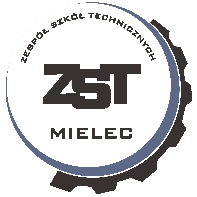  II PODKARPACKIEGO KONKURSU WIEDZY LOTNICZEJ W JĘZYKU ANGIELSKIM „MASTER OF AVIATION ENGLISH”organizowanego przez  Zespół Szkół Technicznych w Mielcu.Nazwa i adres szkoły: L.PIMIĘ I NAZWISKO UCZNIAADRES MAILOWY UCZNIAIMIĘ I NAZWISKOSZKOLNEGO KOORDYNATORA1.